В соответствии с Федеральным законом от 06.10.2003 № 131-ФЗ «Об общих принципах организации местного самоуправления в Российской Федерации», руководствуясь Уставом города Новосибирска, ПОСТАНОВЛЯЮ:1. Признать утратившими силу постановления мэрии города Новосибирска:от 23.06.2015 № 4235 «О подготовке проекта планировки территории, ограниченной перспективной Ельцовской магистралью, береговой линией реки Оби, проездом Энергетиков, ул. Междуреченской, в Ленинском районе»;от 26.12.2016 № 5936 «О назначении публичных слушаний по проекту постановления мэрии города Новосибирска «О проекте планировки территории, ограниченной перспективной Ельцовской магистралью, береговой линией реки Оби, проездом Энергетиков, ул. Междуреченской, в Ленинском районе».2. Департаменту строительства и архитектуры мэрии города Новосибирска разместить постановление на официальном сайте города Новосибирска в информационно-телекоммуникационной сети «Интернет».3. Департаменту информационной политики мэрии города Новосибирска обеспечить опубликование постановления. 4. Контроль за исполнением постановления возложить на заместителя мэра города Новосибирска – начальника департамента строительства и архитектуры мэрии города Новосибирска.Кучинская2275337ГУАиГ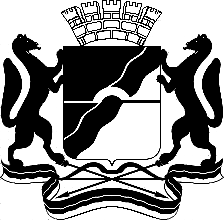 МЭРИЯ ГОРОДА НОВОСИБИРСКАПОСТАНОВЛЕНИЕОт  	  07.08.2017		№        3745	О признании утратившими силу отдельных постановлений мэрии города НовосибирскаМэр города НовосибирскаА. Е. Локоть